							                     23.03.2022   259-01-03-98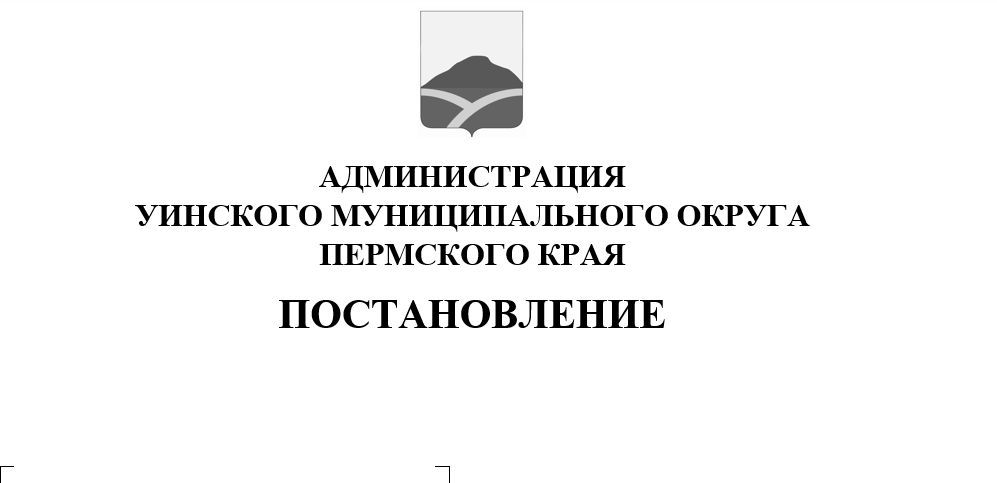 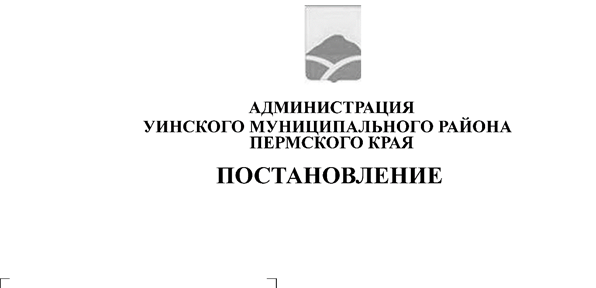 В соответствии с Бюджетным кодексом Российской Федерации, Налоговым кодексом Российской Федерации, постановлением Правительства Пермского края от 23.12.2011 № 1106-п «Об утверждении Порядка финансирования за счет средств бюджета Пермского края физкультурных и спортивных мероприятий, включенных в календарный план официальных физкультурных и спортивных мероприятий Пермского края, и норм расходов средств бюджета Пермского края на их проведение», Уставом Уинского муниципального округа Пермского края, решением Думы Уинского муниципального округа от 10.02.2020 № 65 «Об учреждении Управления культуры, спорта и молодежной политики администрации Уинского муниципального округа Пермского края и утверждении Положения об Управлении культуры, спорта и молодежной политики администрации Уинского муниципального округа Пермского края», в целях упорядочения использования бюджетных средств на мероприятия, проводимые Управлением культуры, спорта и молодежной политики администрации Уинского муниципального округа, администрация Уинского муниципального округаПОСТАНОВЛЯЕТ:1. Утвердить:1.1. Положение о порядке финансирования и расходования средств на проведение культурно-массовых и спортивных мероприятий (приложение 1);1.2. Нормы расходов на проведение культурно-массовых мероприятий (приложение 2);1.3. Нормы расходов на материальное обеспечение участников спортивных мероприятий (приложение 3).2. Считать утратившим силу постановление администрации Уинского муниципального округа от 20.12.2021 № 259-01-03-400 «Об утверждении Положения о порядке финансирования и расходования средств на проведение культурно-массовых и спортивных мероприятий».3. Настоящее постановление подлежит размещению на официальном сайте администрации Уинского муниципального округа http://uinsk.ru.4. Контроль за исполнением постановления возложить на начальника управления культуры, спорта и молодежной политики администрации округа Кочетову Н.И.Глава муниципального округа –глава администрации Уинскогомуниципального округа						А.Н.ЗелёнкинПОЛОЖЕНИЕ о порядке финансирования и расходования средств на проведение культурно-массовых и спортивных мероприятий1. Общие положения1.1. Настоящее Положение о порядке финансирования и расходования средств на проведение культурно-массовых и спортивных мероприятий (далее - Положение) устанавливает порядок финансирования и расходования средств на проведение мероприятий Управлением культуры, спорта и молодежной политики администрации Уинского муниципального округа Пермского края, на материальное обеспечение участников спортивных мероприятий и по возмещению расходов при направлении спортсменов для участия в муниципальных, межмуниципальных, краевых, общероссийских спортивных мероприятиях.К культурно-массовым мероприятиям относятся различные по форме и тематике мероприятия: праздники, представления, смотры, фестивали, конкурсы, концерты, выставки, слеты, игровые и развлекательные программы и другие мероприятия муниципального значения, проводимые на основании положений, правил и других регламентирующих документов.К спортивным мероприятиям относятся различные муниципальные, межмуниципальные, краевые, общероссийские спортивные мероприятия на которые направляются спортсмены (команды) Уинского муниципального округа.1.2. Финансовое обеспечение мероприятий осуществляется за счет средств местного бюджета в пределах утвержденных бюджетных ассигнований и иных внебюджетных источников.1.3. Управление культуры, спорта и молодежной политики администрации Уинского муниципального округа Пермского края (далее – УКСиМП), являясь главным распорядителем бюджетных средств, предусмотренных на проведение мероприятий, утверждает сметы расходов учреждений на каждое мероприятие и осуществляет контроль целевого использования выделенных средств.2. Порядок расходования средств2.1. Основанием для расходования средств на проведение мероприятия является распоряжение администрации Уинского муниципального округа, и (или) приказ УКС и МП, Положение и сметы расходов (приложение 1), которые составляются на основании годовых планов с разбивкой по кварталам.2.2. Смета расходов рассчитывается в соответствии с размерами выплат, нормами и видами расходов на проведение культурно-массовых и спортивных мероприятий (приложение 2, 3 к постановлению).2.3. Контроль исполнения сметы возлагается на должностных лиц, ответственных за проведение мероприятия.2.4. В смете о проведении мероприятия, могут предусматриваться расходы, связанные с:2.4.1. приглашением творческих коллективов и исполнителей, специалистов из муниципальных (городских) округов Пермского края, а также из других регионов Российской Федерации;2.4.2. выплатой вознаграждения по договорам гражданско-правового характера;2.4.3. организацией выездов творческих коллективов, спортсменов на мероприятия, расходами на оплату проезда, арендой транспорта, оплатой организационных взносов;2.4.4. направлением детей, студентов, сопровождающих их лиц на конкурсы, фестивали, слёты, соревнования (оплата проездных билетов в этом случае производится по действующим тарифам, но не выше тарифа плацкартного вагона; оплата питания в этих случаях производится по фактически подтвержденным расходам, но не выше норм, установленным настоящим Положением);2.4.5. приобретением цветов, призов, сувениров, подарочных сертификатов, памятных подарков, награждением участников мероприятий дипломами и благодарностями (если они оговорены в Положении о проведении мероприятия);2.4.6. арендой сценического, светового и звукового, мультимедийного и другого специализированного оборудования, необходимого для проведения мероприятия;2.4.7. техническим обеспечением мероприятия;2.4.8. изготовлением декораций, оформлением залов, сценического пространства, пошивом, приобретением, арендой костюмов, сценической обуви, реквизита;2.4.9. организацией работы режиссерско-постановочных групп, вспомогательного и обеспечивающего персонала;2.4.10. изготовлением рекламной продукции, буклетов, афиш, баннеров, приглашений, билетов и т.д.;2.4.11. организацией и проведением официальных приемов (по согласованию с главой муниципального округа и финансовым управлением округа);2.4.12. приобретением канцелярских и хозяйственных товаров (расходные материалы на проведение мероприятий);2.4.13. услугами автотранспорта для перевозки участников к месту проведения мероприятия и обратно, грузового транспорта;2.4.14. питанием участников мероприятия;2.4.15. другими расходами, предусмотренными сценарием, положением мероприятия.2.5. Списание расходов производится на основании ведомости на выдачу ценных подарков (приложение 2), утвержденной начальником УКС и МП, либо акта на списание, утвержденного ответственным лицом за проведение мероприятия (приложение 3).2.5.1. Выдача ценных подарков (призов) победителям (участникам) мероприятия производится на основании ведомости на выдачу призов и подарков с указанием лиц, которым были вручены подарки (призы) при поздравлении, награждении по итогам мероприятия. Под ценными подарками (призами) понимаются подарки (призы) стоимость которых превышает более 1000 рублей.2.5.2. Подарки (призы) за участие или победу участников, воспитанников в различных видах и уровней мероприятий могут быть выданы директору учреждения, руководителю творческого коллектива, педагогу (преподавателю), родителю. Подарки (призы) стоимостью до 1000 рублей для победителей (участников) конкурсных программ могут быть выданы ведущему мероприятия.2.6. Финансирование расходов на оказание услуг, поставку товаров и выполнение работ осуществляется в соответствии с условиями заключенных договоров (муниципальных контрактов).2.7. Расчеты по оплате расходов на проведение мероприятий осуществляются в безналичной форме, в исключительных случаях по согласованию с финансовым управлением администрации Уинского муниципального округа возможно осуществление расчетов наличными денежными средствами.2.7.1. Безналичный расчет. Денежные средства на оплату расходов, оказание услуг, поставку товара перечисляются на расчетный счет поставщика (исполнителя, подрядчика) на основании предъявленных платежных документов (счет, счет-фактура, товарная накладная, акт выполненных работ). 2.7.2. Наличный расчет. Денежные средства на оплату расходов выдаются под отчет на срок не более 10 дней должностному лицу, ответственному за проведение мероприятия, по заявлению авансом или по фактическим расходам на основании авансового отчета с указанием направления расходов. Выдача денежных средств производится подотчетным лицам, не имеющим задолженности по ранее выданным суммам. Оплата лицам, привлекаемым для проведения праздничных мероприятий, производится по договорам гражданско-правового характера. 2.8. Средства на проведение мероприятий, не использованные в течение года, могут быть перераспределены на другие статьи бюджетной сметы.3. ОтветственностьВ случае нецелевого использования средств, предусмотренных на мероприятия, должностные лица УКС и МП и учреждений, ответственные за их проведение, несут ответственность в соответствии с Бюджетным кодексом РФ, Уголовным кодексом РФ и Кодексом РФ об административных правонарушениях.4. Заключительные положенияНастоящее Положение может быть изменено, дополнено при изменении нормативных документов.Приложение 1						к Положению о порядке финансирования	 и расходования средств на проведение		 культурно-массовых и спортивных 		мероприятий						УТВЕРЖДАЮ				Начальник Управления культуры,	 спорта и молодежной политики	 администрации Уинского		 муниципального округа		_______________ (Ф.И.О.)		«____» ________20___г.		СМЕТА расходов на (наименование мероприятия, дата и место проведения)Исполнитель ______________  ________________  __________________                                  (должность)                 (подпись)                          (ФИО)Приложение 2						к Положению о порядке финансирования	 и расходования средств на проведение		 культурно-массовых и спортивных 		мероприятий						ВЕДОМОСТЬ на выдачу ценных подарков от "___" ____________ 20__ г.Мероприятие: ______________________________________________________________Итого по ведомости __________________________________ наименований на общую сумму _______________________________________________________Ответственный за проведение мероприятия и вручение подарков ____________________________________________________________________Главный бухгалтер __________________(_____________________________________)Приложение 3						к Положению о порядке финансирования	 и расходования средств на проведение		 культурно-массовых и спортивных 		мероприятий						УТВЕРЖДАЮ				Начальник Управления культуры,	 спорта и молодежной политики	 администрации Уинского		 муниципального округа		_______________ (Ф.И.О.)		«____» ________20___г.		АКТ на списание от "___" ____________ 20__ г.Мероприятие: ______________________________________________________________Мы, нижеподписавшиеся  _______________________________________                                                    (члены комиссии)____________________________________________________________________составили настоящий акт на списание __________________________________, использованных для _________________________________________Итого по акту списания __________________________ наименований на общуюсумму _______________________________________________________Подписи членов комиссии:  _________________________                                                _________________________                                                _________________________Нормы расходов на проведение культурно-массовых мероприятийНормы расходов на материальное обеспечение участников спортивных мероприятийНормы расходов по возмещению расходов при направлении спортсменов для участия в муниципальных, межмуниципальных, краевых и общероссийских  спортивных мероприятияхПриложение 1к постановлению администрацииУинского муниципального округа23.03.2022   259-01-03-98№ п/пНаименованиеЕдиница измеренияКоличествоЦена, руб.Сумма, руб.Источник финансированияИтого:Итого:Итого:Итого:Итого:№ п/пФ.И.О.Наименование ценного подаркаКоличество, шт.Цена, руб.Стоимость, руб.Подпись№ п/пНаименование Единица измеренияКоличество, шт.Цена, руб.Стоимость, руб.Итого:Итого:Итого:Итого:Итого:Приложение 2к постановлению администрацииУинского муниципального округа23.03.2022   259-01-03-98№ п/пНаименование расходовНорма1.Расходы на приобретение подарков, сувениров, грамот, благодарственных писем, подарочных сертификатов, цветов для награждения для юридических лиц и  физических лиц – до 10 000,00 руб. (включительно)2.Расходы на информационно-презентационные материалы, канцелярские и письменные принадлежности при проведении мероприятий на одного человекадо 500,00 руб. (включительно)3.Расходы на буфетное обслуживание на одного человека до 300,00 руб. (включительно)4.Расходы на питание детей, студентов, сопровождающих их лиц на конкурсы и фестивали, на одного человекадо 500,00 руб. (включительно)5.Расходы на праздничный обед (ужин), связанные с мероприятием, на одного человека до 1000,00 руб. (включительно)6.Расходы на организацию выездов творческих коллективов на мероприятия, участников мероприятий, на одного человека:проживаниепитаниедо 700,00 руб. (включительно)до 500,00 руб. (включительно)7.Расходы на транспортное обслуживание участников мероприятияпо фактическим расходам8.Расходы на оплату организационных взносовпо фактическим расходам9.Расходы на аренду помещения, костюмов, светового, звукового оборудованияпо фактическим расходам10.Расходы на оплату режиссерско-постановочных групп, вспомогательного и обеспечивающего персоналапо фактическим расходамПриложение 3к постановлению администрацииУинского муниципального округа23.03.2022   259-01-03-98№ п/пНаименование расходовНорма расходов (руб.)1питаниедо 500 на 1 чел.2услуга врача, медицинской сестры за 1 часдо 100 на 1 чел.3оплата судействадо 500 на 1 чел.4призы личныедо 1000 на 1 чел.5призы командныедо 2000 на команду№ п/пНаименование расходовНорма расходов (руб.)1питаниемуниципальные/межмуниципальные краевые/общероссийскиедо 200  до 5002проживаниедо 700 на 1 чел.3квартирныедо 200 на 1 чел.4проведение лабораторных исследований на новую коронавирусную инфекцию методом ПЦР тестовдо 1500 на 1 чел.